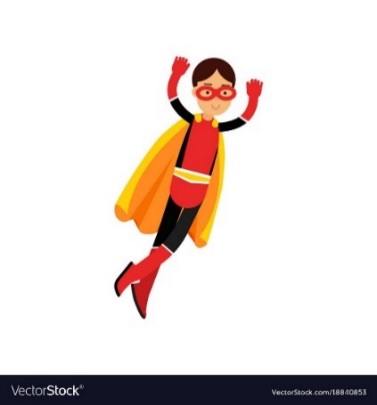 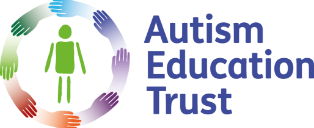 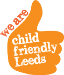 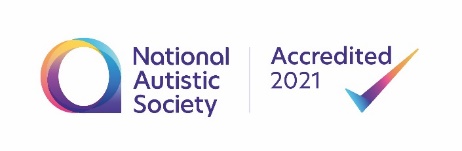 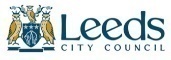 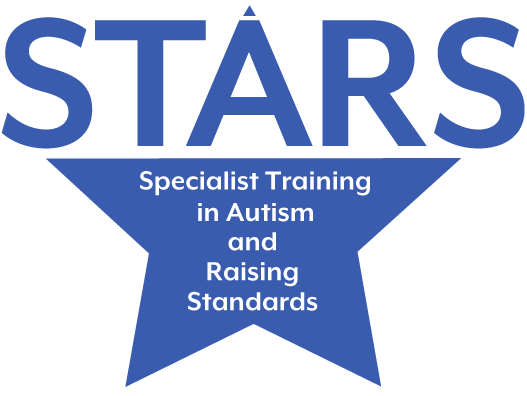 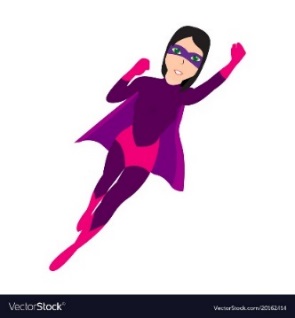 LEAD PRACTITIONERS MEETINGSThe STARS team will lead these meetings and provide: advice, support, training and/or networking opportunities for those staff in a Lead Practitioner, SENCo role or for any member of staff delegated by the school.Meetings will be held Virtually via /Teams/Zoom and face to face if stipulatedPlease let us know if you would like to attend as early as possible; if you do not book, we will not be able to contact you in case of cancellation. To book your place please refer to www.leedsforlearning.co.ukAutumn Term 2023Spring Term 2024Summer Term 2024Primary SchoolsPrimary SchoolsPrimary SchoolsDate: 26TH September 2023Time: 4:00 – 5:30pmFocus: Lead Practitioner networking sessionDate: 21st February 2024Time: 4:00– 5:30pm Focus: Double Empathy- supporting social understanding and relationships. Date: 24th April 2024Time: 4:00– 5:30pm Focus: Sensory Differences- meeting needs within the classroom. Secondary Schools & Post 16Secondary Schools & Post 16Secondary Schools & Post 16Date: 20th September 2023Time: 4:00 – 5:30pmFocus: Lead Practitioner networking sessionDate: 7th February 2024Time: 4:00pm -5.30pmFocus: Supporting CYP to explore their diagnosis Date: 1st May 2024Time: 4:00pm - 5.30pmFocus:  Good Autism Practice -What next? Key approaches and strategies.